З  А  П  О  В  Е  Д№644/09.06.2020г.Въз основа на: Решение на ОЕСУТ , протокол  №2 от 29.05.2020г., заключение № III-2 и чл.44, ал.1 т. 13 и ал. 2 от ЗМСМА и чл.134, ал.2,т.6 от ЗУТ във връзка с §4 от ПЗР на ЗКИР   Относно: заявление вх.№Гр-231/01.04.2020г.  на Цанка Калчева Танева, за ПУП –ИПР за УПИ III-167, кв.5 по плана на с. Полиовци. Представена е заповед № 305/12.03.2020г. за разрешаване на ПУП - ИПР. Представена е нотариално заверена декларация от собственика за отказ от 8.00кв.м. от ПИ 167 към улица с о.т.46-о.т.45, представена е нотариално заверена декларация от съседа собственик на УПИ VI-166 регулационна линия се измества изцяло по кадастралната граница между ПИ 167 и ПИ 166 в съответствие с §8 от ЗУТ.О Д О Б Р Я В А М :   Проект  за ПУП- ИПР. Имотът не е с уредени сметки по регулация. Основание за изменението на плана  са нотариално декларации от собственици на УПИ III-167 – Цанка Танева и УПИ VI-166 – Нели Гешева – Кистнер. Изменението се  състои в следното:1.Регулационнната линия между УПИ III-167 и УПИ VI-166 минава по кадастралната граница на ПИ 167 и ПИ 166.2.Имотната граница на ПИ 167 от към улица с о.т.46-о.т.45 минава по регулационната линия на  УПИ III-167, кв.5 , с. Полиовци.Отреждането на УПИ III-167 не се променя и остава с жилищно предназначение. Площта на УПИ III-167 е 944кв.м.На основание чл.129, ал.5 от ЗУТ проектът за изменение на ПУП да се публикува на интернет страницата на Община Ихтиман.Заповедта да се съобщи на заинтересованите страни по смисъла на чл.131, ал.1  във връзка с чл.131, ал.2 от ЗУТ по реда на АПК.Настоящата заповед подлежи на обжалване по реда на чл.215 от ЗУТ пред Административен съд София област в 14 дневен срок от съобщаването й.                                                                                        Калоян Илиев/п/                                                                                        КМЕТ                                                                                         ОБЩИНА  ИХТИМАН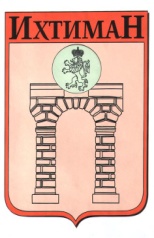 ОБЩИНА ИХТИМАН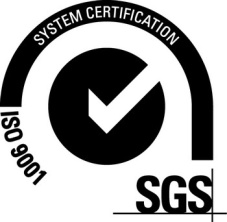  2050 гр. Ихтиман, ул. „Цар Освободител“ № 123 0724 / 82381,  0724 / 82550, obshtina_ihtiman@mail.bgОБЩИНА ИХТИМАН 2050 гр. Ихтиман, ул. „Цар Освободител“ № 123 0724 / 82381,  0724 / 82550, obshtina_ihtiman@mail.bg